Отчетное заседание Совета Новоибрайкинского сельского поселения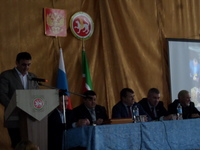 05.02.2018 года прошло Отчетное заседание Совета Новоибрайкинского сельского поселения.На сходе присутствовало 172 граждан села.  Выступали глава поселения Кабиров Ф.Х., участковый, директор СОШ Мотыгуллин Р.Н., начальник ОП с.Новое Ибрайкино Якупов Н.С., граждане села Валиуллин С.М., Латыпов Х.З., Лутфуллина К.В. в заключении выступал глава района Гилманов К.К. Присутствующие из района отвечали на вопросы граждан.Повесткой схода были: 1.отчет главы поселения                                         2. участкового уполномоченного,                                         3.об исполнении бюджета за 2017 год                                           4.разные вопросы По итогам 2017г.:  Получены субсидии по сельхоз программам всего на                                 сумму 730770 рублей.                                 Произвести капитальный ремонт электролиний по                                 улицам:  Революции, Нагорная, Сульча, Г.Тукая,                                 Тельмана, Октябрьская.                                 на средства  самообложения было произведено:                                 Приобретение щебня для отсыпки  дорог по                                 ул.Советская с.Новое Ибрайкино;                                 Выравнивание дорог по ул.Советская с.Новое                                 Ибрайкино       Планы на 2018г.: 1Ремонт моста по улице Советская (возле школы)                                      2.Замена водопровода                                      3.Строительство детской площадки                                      4.Увелечение количества лампочек уличного                                       освещения